The Annual General Meeting of The Australasian Society for Classical Studies will be held in-person and online, commencing at 4:00 pm (Eastern Australian Daylight time) on 14 February 2024 at Australian Catholic University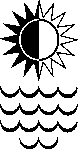 AGENDAApologies Minutes of the Meeting (in person and online) of 2 February 2023Business arising from the MinutesCode of Conduct (updated and online)Diversity Officer: the role was established at our 2023 AGM, and it has now been included in the proposed changes to the Constitution (see below); this was included among the offices in the circulated Nomination FormCorrespondence and Business arising from the CorrespondenceObituariesPresident’s AddressSecretary’s Report (tabled)Financial MattersMembership Secretary’s Report for 2023 (David Rafferty)Treasurer’s Report (Annabel Florence)Financial Report from 2023Budget for 2024DiscussionAntichthonEditors’ ReportHybrid mode and contract renewal (see supporting background document)DiscussionMotions to be voted on: ASCS Diversity Officer: Report/Update (DO)DiscussionReport on the Conference Abstract process (K.O. Chong-Gossard)DiscussionFIEC report (AG)DiscussionInternationale Thesaurus-Kommission report (tabled) (Sven Günther)DiscussionASCS Competitions (Sarah Lawrence)Winners 2023Early Career Award: Co-ordinator: Sarah LawrenceEssay Competitions: Co-ordinators: Babette Puetz (NZ); Peter Davis (Australia)Greek and Latin Language Competition: Co-ordinator: Estelle StrazdinsOPTIMA: Co-ordinator: K.O. Chong-Gossard (to be announced at the end of the Conference)Donation/Bequest (AG)See the explanatory document about the possible establishment of one or more study scholarships to the British School at Rome through a member’s donation (background document)DiscussionMotions to be voted on:Proposed changes to the ASCS Constitution (AG)Discussion (supporting documents to be taken as read)Motion to accept changes:Confirmation of the annual subscription and joining fee (DO)Future General Meetings and ConferencesASCS 46, 2025: ANUASCS 47, 2026: Auckland?ASCS 48: TBDAmphorae XVI, 2024: Announcement of Officers for 2024Delegation of authorityAny other businessDecember 2023		Daniel OslandASCS Honorary Secretary